Emperor PenguinsDo you want to be an expert on emperor penguins? Yes? Then read on to find out more. 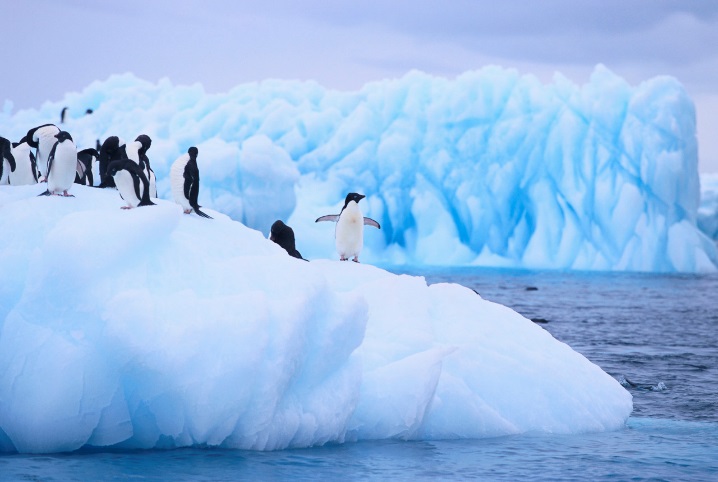 HabitatEmperor Penguins are large birds who live in Antarctica. They are warm blooded and they can survive in extremely cold temperatures. The baby starts its life on its father’s feet.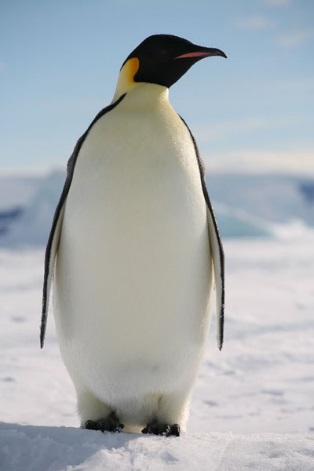 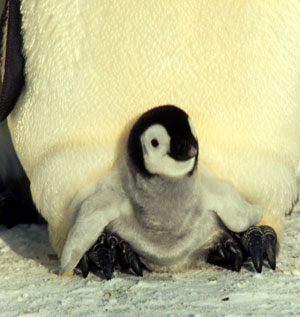 Appearance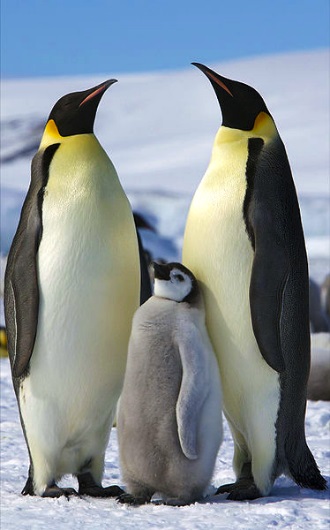 Emperor penguins are the largest of all the penguins. They can grow up to the height of a 7 year old child. What a tall bird! Adult penguins are mainly black and white with some yellow on their necks. The babies are grey and fluffy but when they grow up their fur turns into feathers.Diet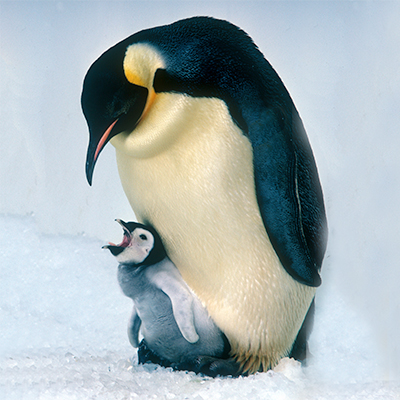 Penguins eat fish, krill and squid. Mother penguins hunt for food for their babies. Did you know, they eat their food and spit it back up into their babies mouths? How strange!ThreatsPenguins are hunted by predators like killer whales, seals and great white sharks. In some parts of Antarctica, penguins are finding it difficult to survive because there is not enough fish for them to eat. We humans need to make sure we don’t eat all their fish. 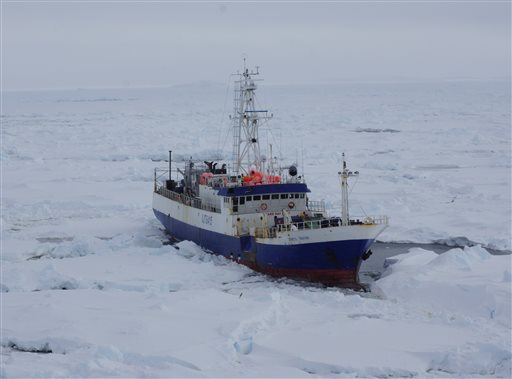 Emperor penguinsFinish the sentenceEmperor penguins live in __________ Tick the correct word to finish the sentences. Emperor Penguins eat _______, ________   and ______ . sweetcorn			 	seals			krillfish				      sharks			squidBaby penguins are ________ and _________    pink                       grey    fluffy                    scalyAn adjective describes a noun. Circle the 2 adjectives in this sentence. The babies are grey and fluffy but when they grow up their fur turns into feathers.How tall can an emperor penguin be?_______________________________Where do baby penguins live when they are fist born?________________________________Jonathon says “Fishing boats in Antarctica are bad for penguins.”Why are fishing boats bad for penguins?_______________________________________________________________________________________________________________Which of these animals hunt penguins? Tick 3. LionsGreat white sharksCrocodilesSealsKiller whales